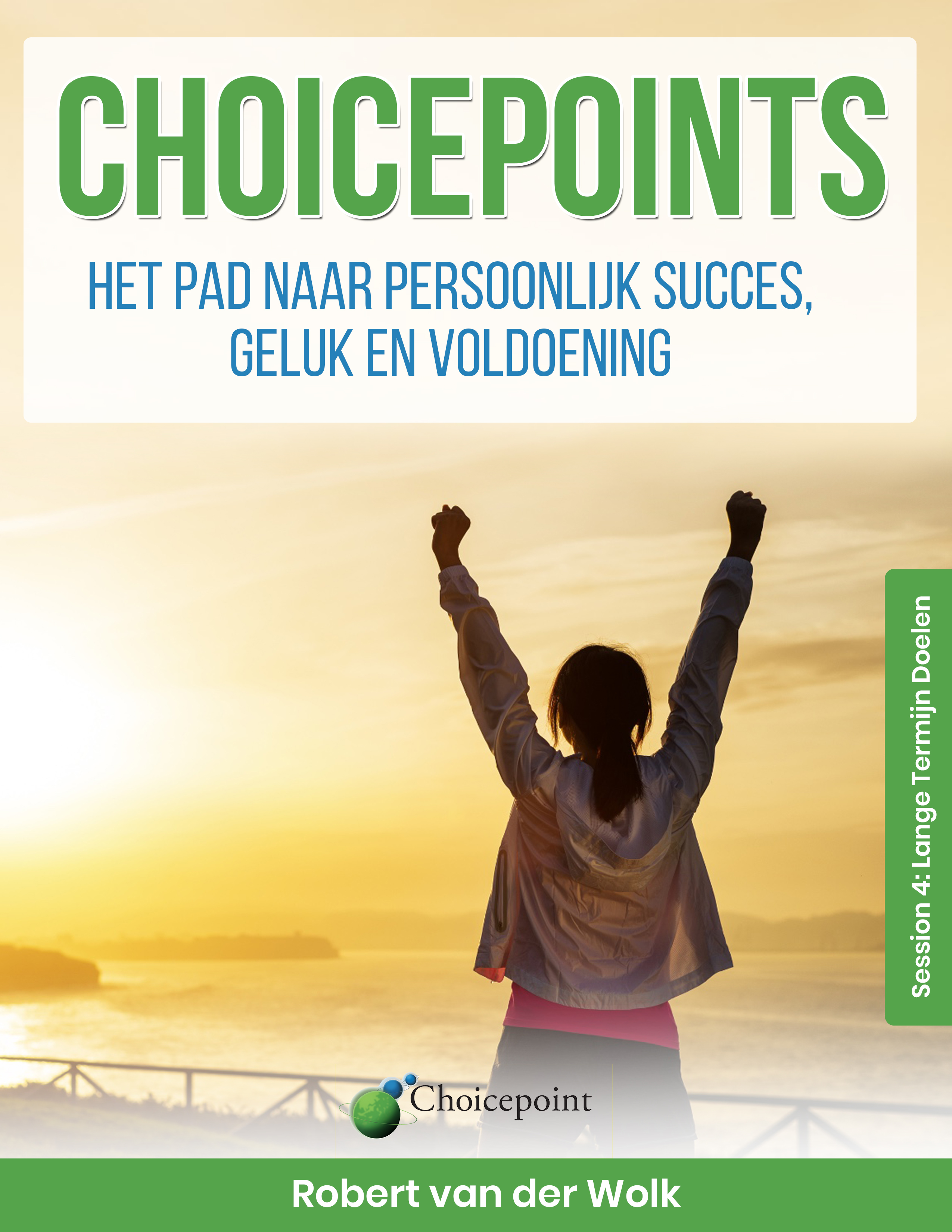 Werkboek
Sessie 4 – Lange Termijn DoelenTheorie van Doelen StellenAls je nog niet een antwoord hebt om wat jouw “Wat”, jouw purpose is of kan zijn, ga dan eerst terug naar de vorige sessies om hier mee aan de slag te gaan. Het is belangrijk dat je purpose voor je leven helder is. De reden waarom ik hier ben is ………………………………………………………………………………………….
Gebruik dit antwoord om je te helpen bepalen wat het is dat je wilt bereiken, ervaren en bezitten. Succes betekent voor mij:…………………………………………………………………………………………………………………………………………………………………………………………………………………………………………………………………………………………………………………………………………………………………………………………………………………………………………………………………………………………………………………………………………………………………………………………………………………………………………………………………………………………………………………………………Statistisch gezien behaal je sneller en makkelijker je gestelde doelen wanneer je je doelen specifiek maakt.  Op basis van bovenstaande antwoorden, bedenk wat het is dat je wilt hebben, doen en wie je wilt zijn. Een goede hulpbron is om je ultieme lange termijn einddoelen te visualiseren: hoe ziet jouw leven er over 25 jaar uit? Wat heb je bereikt? Noteer in ieder geval 5 doelen, en maak daarbij eventueel gebruik van de verschillende categorieën liefde en relaties, werk en carrière, geld en financiën, gezondheid en vitaliteit, en persoonlijke ontwikkeling. ………………………………………………………………………………………………………………………………………………………………………………………………………………………………………………………………………………………………………………………………………………………………………………………………………………………………………………………………………………………………………………………………………………………………………………………………..…………………………………………………………………………………………………………………………………………………………………………………………………………………………………………………………………………………………………………………………………………………………………Neem nu elk van deze doelen en specificeer wat het is dat je wilt bereiken. Gebruik meetbare punten, resultaten en wees concreet in je omschrijving. Gebruik ook gevoelens en emoties die je resultaat je geeft. 1.……………………………………………………………………………………………………………………………………………………………………………………………………………………………………………………………………………………………………………………………………………………………………………………………………………………………………………………………………………………………………………………………2.……………………………………………………………………………………………………………………………………………………………………………………………………………………………………………………………………………………………………………………………………………………………………………………………………………………………………………………………………………………………………………………………3.……………………………………………………………………………………………………………………………………………………………………………………………………………………………………………………………………………………………………………………………………………………………………………………………………………………………………………………………………………………………………………………………4.……………………………………………………………………………………………………………………………………………………………………………………………………………………………………………………………………………………………………………………………………………………………………………………………………………………………………………………………………………………………………………………………5.……………………………………………………………………………………………………………………………………………………………………………………………………………………………………………………………………………………………………………………………………………………………………………………………………………………………………………………………………………………………………………………………6..……………………………………………………………………………………………………………………………………………………………………………………………………………………………………………………………………………………………………………………………………………………………………………………………………………………………………………………………………………………………………………………………7..……………………………………………………………………………………………………………………………………………………………………………………………………………………………………………………………………………………………………………………………………………………………………………………………………………………………………………………………………………………………………………Belangrijke factoren in het behalen van je doelen Feedback en AcceptatieDe doelen die je zojuist hebt genoteerd hangen af, voor wat betreft het behalen ervan, welke feedback je krijgt en of je je doelen zowel als mogelijkheid alsook noodzaak kan zien. Schrijf hieronder op of jouw gestelde doelen voldoen aan deze factoren:1. [Doel]…………………………………………………….		
   										Ja	Nee
Is dit doel een mogelijkheid?							 	
Is dit doel een noodzaak om te behalen?						
2. [Doel]…………………………………………………….		
   										Ja	Nee
Is dit doel een mogelijkheid?							 	
Is dit doel een noodzaak om te behalen?						
3. [Doel]…………………………………………………….		
   										Ja	Nee
Is dit doel een mogelijkheid?							 	
Is dit doel een noodzaak om te behalen?						4. [Doel]…………………………………………………….		
   										Ja	Nee
Is dit doel een mogelijkheid?							 	
Is dit doel een noodzaak om te behalen?						5. [Doel]…………………………………………………….		
   										Ja	Nee
Is dit doel een mogelijkheid?							 	
Is dit doel een noodzaak om te behalen?						
6. [Doel]…………………………………………………….		
   										Ja	Nee
Is dit doel een mogelijkheid?							 	
Is dit doel een noodzaak om te behalen?						
7. [Doel]…………………………………………………….		
   										Ja	Nee
Is dit doel een mogelijkheid?							 	
Is dit doel een noodzaak om te behalen?		DoelintensiteitHoeveel fysieke, mentale en emotionele hulpbronnen moet je inzetten om je doelen te bereiken? Gebruik de volgende 5 punten1. Omgevingsstimuli 
de dingen die ervoor zorgen dat je ergens op reageert, beslissingen neemt, en meningen vormt.2. Cognitie
Je mindset. Een gevoel van wat er in je leven, in je mind, en in de wereld om je heen speelt.3. Evaluatie 
Je vaardigheid om opties met elkaar te vergelijken, om verschillende aanvliegroutes te nemen en om de voors en tegens tegen elkaar af te wegen.4. Intenties
Je vaardigheid om alle informatie van de eerste drie stappen in je op te nemen en je activiteiten omtrent je intenties rondom je specifieke doelen te organiseren.5. Performance
Je vaardigheid om te handelen naar je gestelde doelen en je capaciteit om je voortgang te meten.Noteer hieronder voor elk van je doelen in hoeverre je de bovenstaande 5 stappen kunt toepassen, inzetten of bezit.1. …………………………………………………………………………………………………………………………………………………………………………………………………………………………………………………………………………………………………………………………………………………………………………………………………………………………………………………………………………………………………………………………………………………………………………………………………………………………………………………………………………………………………………………………………………………………………………………………………………………………………………………………………………………………………………………………………………………………………………………………………………………………………………………………………………………………………………………………………………………………………………………………………………………………………………………………………………………………………………………………………………………………………………………………………………………………………………………………………………………………………………………………………………………………………………………………………………………………………………………………………………………………………………………………………………………………………………………………………………………………………………………………………………………………..2. …………………………………………………………………………………………………………………………………………………………………………………………………………………………………………………………………………………………………………………………………………………………………………………………………………………………………………………………………………………………………………………………………………………………………………………………………………………………………………………………………………………………………………………………………………………………………………………………………………………………………………………………………………………………………………………………………………………………………………………………………………………………………………………………………………………………………………………………………………………………………………………………………………………………………………………………………………………………………………………………………………………………………………………………………………………………………………………………………………………………………………………………………………………………………………………………………………………………………………………………………………………………………………………………………………………………………………………………………………………………………………………………………………………………………………………………………………………………………………………………………………………………………………………………………………………………………………………………………………………………………………………………………………………………………………………………………………………………………………..3. …………………………………………………………………………………………………………………………………………………………………………………………………………………………………………………………………………………………………………………………………………………………………………………………………………………………………………………………………………………………………………………………………………………………………………………………………………………………………………………………………………………………………………………………………………………………………………………………………………………………………………………………………………………………………………………………………………………………………………………………………………………………………………………………………………………………………………………………………………………………………………………………………………………………………………………………………………………………………………………………………………………………………………………………………………………………………………………………………………………………………………………………………………………………………………………………………………………………………………………………………………………………………………………………………………………………………………………………………………………………………………………………………………………………………………………………………………………………………………………………………………………………………………………………………………………………………………………………………………………………………………………………………………………………………………………………………………………………………………..4. …………………………………………………………………………………………………………………………………………………………………………………………………………………………………………………………………………………………………………………………………………………………………………………………………………………………………………………………………………………………………………………………………………………………………………………………………………………………………………………………………………………………………………………………………………………………………………………………………………………………………………………………………………………………………………………………………………………………………………………………………………………………………………………………………………………………………………………………………………………………………………………………………………………………………………………………………………………………………………………………………………………………………………………………………………………………………………………………………………………………………………………………………………………………………………………………………………………………………………………………………………………………………………………………………………………………………………………………………………………………………………………………………………………………………………………………………………………………………………………………………………………………………………………………………………………………………………………………………………………………………………………………………………………………………………………………………………………………………………..5. …………………………………………………………………………………………………………………………………………………………………………………………………………………………………………………………………………………………………………………………………………………………………………………………………………………………………………………………………………………………………………………………………………………………………………………………………………………………………………………………………………………………………………………………………………………………………………………………………………………………………………………………………………………………………………………………………………………………………………………………………………………………………………………………………………………………………………………………………………………………………………………………………………………………………………………………………………………………………………………………………………………………………………………………………………………………………………………………………………………………………………………………………………………………………………………………………………………………………………………………………………………………………………………………………………………………………………………………………………………………………………………………………………………………………………………………………………………………………………………………………………………………………………………………………………………………………………………………………………………………………………………………………………………………………………………………………………………………………………..6. …………………………………………………………………………………………………………………………………………………………………………………………………………………………………………………………………………………………………………………………………………………………………………………………………………………………………………………………………………………………………………………………………………………………………………………………………………………………………………………………………………………………………………………………………………………………………………………………………………………………………………………………………………………………………………………………………………………………………………………………………………………………………………………………………………………………………………………………………………………………………………………………………………………………………………………………………………………………………………………………………………………………………………………………………………………………………………………………………………………………………………………………………………………………………………………………………………………………………………………………………………………………………………………………………………………………………………………………………………………………………………………………………………………………………………………………………………………………………………………………………………………………………………………………………………………………………………………………………………………………………………………………………………………………………………………………………………………………………………..7. …………………………………………………………………………………………………………………………………………………………………………………………………………………………………………………………………………………………………………………………………………………………………………………………………………………………………………………………………………………………………………………………………………………………………………………………………………………………………………………………………………………………………………………………………………………………………………………………………………………………………………………………………………………………………………………………………………………………………………………………………………………………………………………………………………………………………………………………………………………………………………………………………………………………………………………………………………………………………………………………………………………………………………………………………………………………………………………………………………………………………………………………………………………………………………………………………………………………………………………………………………………………………………………………………………………………………………………………………………………………………………………………………………………………………………………………………………………………………………………………………………………………………………………………………………………………………………………………………………………………………………………………………………………………………………………………………………………………………………..Aan de hand van het VISIE-model, welke details, inzichten, voorbereidingen en acties kun je vandaag beginnen te nemen om dichter bij je 7 lange termijn doelen te komen?Doel #1: ………………………………………………..Visualisatie: 
…………………………………………………………………………………………………………………………………………………………………………………………………………………………………………………………………………………………………………………………………………………………………………………………………………………………………………………………………………………………………………..

Intrinsieke Motivatie
…………………………………………………………………………………………………………………………………………………………………………………………………………………………………………………………………………………………………………………………………………………………………………………………………………………………………………………………………………………………………………..

Strategie:
…………………………………………………………………………………………………………………………………………………………………………………………………………………………………………………………………………………………………………………………………………………………………………………………………………………………………………………………………………………………………………

Implementatie:
…………………………………………………………………………………………………………………………………………………………………………………………………………………………………………………………………………………………………………………………………………………………………………………………………………………………………………………………………………………………………………

Extra Stappen:
…………………………………………………………………………………………………………………………………………………………………………………………………………………………………………………………………………………………………………………………………………………………………………………………………………………………………………………………………………………………………………..Doel #2: ………………………………………………..Visualisatie: 
……………………………………………………………………………………………………………………………………………………………………………………………………………………………………………………………………………………………………………………………………………………………………………………………………………………………………………………………………………………………………………………………………………………………………………………………………………………………………

Intrinsieke Motivatie
……………………………………………………………………………………………………………………………………………………………………………………………………………………………………………………………………………………………………………………………………………………………………………………………………………………………………………………………………………………………………………………………………………………………………………………………………………………………………

Strategie:
……………………………………………………………………………………………………………………………………………………………………………………………………………………………………………………………………………………………………………………………………………………………………………………………………………………………………………………………………………………………………………………………………………………………………………………………………………………………………

Implementatie:
……………………………………………………………………………………………………………………………………………………………………………………………………………………………………………………………………………………………………………………………………………………………………………………………………………………………………………………………………………………………………………………………………………………………………………………………………………………………………

Extra Stappen:
……………………………………………………………………………………………………………………………………………………………………………………………………………………………………………………………………………………………………………………………………………………………………………………………………………………………………………………………………………………………………………………………………………………………………………………………………………………………………
Doel #3: ………………………………………………..Visualisatie: 
……………………………………………………………………………………………………………………………………………………………………………………………………………………………………………………………………………………………………………………………………………………………………………………………………………………………………………………………………………………………………………………………………………………………………………………………………………………………………

Intrinsieke Motivatie
……………………………………………………………………………………………………………………………………………………………………………………………………………………………………………………………………………………………………………………………………………………………………………………………………………………………………………………………………………………………………………………………………………………………………………………………………………………………………

Strategie:
……………………………………………………………………………………………………………………………………………………………………………………………………………………………………………………………………………………………………………………………………………………………………………………………………………………………………………………………………………………………………………………………………………………………………………………………………………………………………

Implementatie:
……………………………………………………………………………………………………………………………………………………………………………………………………………………………………………………………………………………………………………………………………………………………………………………………………………………………………………………………………………………………………………………………………………………………………………………………………………………………………

Extra Stappen:
……………………………………………………………………………………………………………………………………………………………………………………………………………………………………………………………………………………………………………………………………………………………………………………………………………………………………………………………………………………………………………………………………………………………………………………………………………………………………
Doel #4: ………………………………………………..Visualisatie: 
……………………………………………………………………………………………………………………………………………………………………………………………………………………………………………………………………………………………………………………………………………………………………………………………………………………………………………………………………………………………………………………………………………………………………………………………………………………………………

Intrinsieke Motivatie
……………………………………………………………………………………………………………………………………………………………………………………………………………………………………………………………………………………………………………………………………………………………………………………………………………………………………………………………………………………………………………………………………………………………………………………………………………………………………

Strategie:
……………………………………………………………………………………………………………………………………………………………………………………………………………………………………………………………………………………………………………………………………………………………………………………………………………………………………………………………………………………………………………………………………………………………………………………………………………………………………

Implementatie:
……………………………………………………………………………………………………………………………………………………………………………………………………………………………………………………………………………………………………………………………………………………………………………………………………………………………………………………………………………………………………………………………………………………………………………………………………………………………………

Extra Stappen:
……………………………………………………………………………………………………………………………………………………………………………………………………………………………………………………………………………………………………………………………………………………………………………………………………………………………………………………………………………………………………………………………………………………………………………………………………………………………………
Doel #5: ………………………………………………..Visualisatie: 
……………………………………………………………………………………………………………………………………………………………………………………………………………………………………………………………………………………………………………………………………………………………………………………………………………………………………………………………………………………………………………………………………………………………………………………………………………………………………

Intrinsieke Motivatie
……………………………………………………………………………………………………………………………………………………………………………………………………………………………………………………………………………………………………………………………………………………………………………………………………………………………………………………………………………………………………………………………………………………………………………………………………………………………………

Strategie:
……………………………………………………………………………………………………………………………………………………………………………………………………………………………………………………………………………………………………………………………………………………………………………………………………………………………………………………………………………………………………………………………………………………………………………………………………………………………………

Implementatie:
……………………………………………………………………………………………………………………………………………………………………………………………………………………………………………………………………………………………………………………………………………………………………………………………………………………………………………………………………………………………………………………………………………………………………………………………………………………………………

Extra Stappen:
……………………………………………………………………………………………………………………………………………………………………………………………………………………………………………………………………………………………………………………………………………………………………………………………………………………………………………………………………………………………………………………………………………………………………………………………………………………………………
Doel #6: ………………………………………………..Visualisatie: 
……………………………………………………………………………………………………………………………………………………………………………………………………………………………………………………………………………………………………………………………………………………………………………………………………………………………………………………………………………………………………………………………………………………………………………………………………………………………………

Intrinsieke Motivatie
……………………………………………………………………………………………………………………………………………………………………………………………………………………………………………………………………………………………………………………………………………………………………………………………………………………………………………………………………………………………………………………………………………………………………………………………………………………………………

Strategie:
……………………………………………………………………………………………………………………………………………………………………………………………………………………………………………………………………………………………………………………………………………………………………………………………………………………………………………………………………………………………………………………………………………………………………………………………………………………………………

Implementatie:
……………………………………………………………………………………………………………………………………………………………………………………………………………………………………………………………………………………………………………………………………………………………………………………………………………………………………………………………………………………………………………………………………………………………………………………………………………………………………

Extra Stappen:
……………………………………………………………………………………………………………………………………………………………………………………………………………………………………………………………………………………………………………………………………………………………………………………………………………………………………………………………………………………………………………………………………………………………………………………………………………………………………
Doel #7: ………………………………………………..Visualisatie: 
……………………………………………………………………………………………………………………………………………………………………………………………………………………………………………………………………………………………………………………………………………………………………………………………………………………………………………………………………………………………………………………………………………………………………………………………………………………………………

Intrinsieke Motivatie
……………………………………………………………………………………………………………………………………………………………………………………………………………………………………………………………………………………………………………………………………………………………………………………………………………………………………………………………………………………………………………………………………………………………………………………………………………………………………

Strategie:
……………………………………………………………………………………………………………………………………………………………………………………………………………………………………………………………………………………………………………………………………………………………………………………………………………………………………………………………………………………………………………………………………………………………………………………………………………………………………

Implementatie:
……………………………………………………………………………………………………………………………………………………………………………………………………………………………………………………………………………………………………………………………………………………………………………………………………………………………………………………………………………………………………………………………………………………………………………………………………………………………………

Extra Stappen:
……………………………………………………………………………………………………………………………………………………………………………………………………………………………………………………………………………………………………………………………………………………………………………………………………………………………………………………………………………………………………………………………………………………………………………………………………………………………………
Maak je doelen nog concreter met het SMART0systeem. Pas dit systeem nu toe op je gestelde doelen: Doel #1: ……………………………………………………………..Specifiek
…………………………………………………………………………………...………………………………………………………………………………….………………………………………………………………………………………..Meetbaar
…………………………………………………………………………………...………………………………………………………………………………….………………………………………………………………………………………..Accuraat:
…………………………………………………………………………………...………………………………………………………………………………….………………………………………………………………………………………..Realistisch
…………………………………………………………………………………...………………………………………………………………………………….………………………………………………………………………………………..Tijd
…………………………………………………………………………………...………………………………………………………………………………….…Doel #2: ……………………………………………………………..Specifiek
…………………………………………………………………………………...………………………………………………………………………………….………………………………………………………………………………………..Meetbaar
…………………………………………………………………………………...………………………………………………………………………………….………………………………………………………………………………………..Accuraat
…………………………………………………………………………………...………………………………………………………………………………….………………………………………………………………………………………..Realistisch
…………………………………………………………………………………...………………………………………………………………………………….………………………………………………………………………………………..Tijd
…………………………………………………………………………………...………………………………………………………………………………….………………………………………………………………………………………Doel #3: ……………………………………………………………..Specifiek
…………………………………………………………………………………...………………………………………………………………………………….………………………………………………………………………………………..Meetbaar
…………………………………………………………………………………...………………………………………………………………………………….………………………………………………………………………………………..Accuraat
…………………………………………………………………………………...………………………………………………………………………………….………………………………………………………………………………………..Realistisch
…………………………………………………………………………………...………………………………………………………………………………….………………………………………………………………………………………..Tijd
…………………………………………………………………………………....………………………………………………………………………………….………………………………………………………………………………………Doel #4: ……………………………………………………………..Specifiek
…………………………………………………………………………………...………………………………………………………………………………….………………………………………………………………………………………..Meetbaar
…………………………………………………………………………………...………………………………………………………………………………….………………………………………………………………………………………..Accuraat
…………………………………………………………………………………...………………………………………………………………………………….………………………………………………………………………………………..Realistisch
…………………………………………………………………………………...………………………………………………………………………………….………………………………………………………………………………………..Tijd
…………………………………………………………………………………....………………………………………………………………………………….………………………………………………………………………………………Doel #5: ……………………………………………………………..Specifiek
…………………………………………………………………………………...………………………………………………………………………………….………………………………………………………………………………………..Meetbaar
…………………………………………………………………………………...………………………………………………………………………………….………………………………………………………………………………………..Accuraat
…………………………………………………………………………………...………………………………………………………………………………….………………………………………………………………………………………..Realistisch
…………………………………………………………………………………...………………………………………………………………………………….………………………………………………………………………………………..Tijd
…………………………………………………………………………………....………………………………………………………………………………….………………………………………………………………………………………..Doel #6: ……………………………………………………………..Specifiek
…………………………………………………………………………………...………………………………………………………………………………….………………………………………………………………………………………..Meetbaar
…………………………………………………………………………………...………………………………………………………………………………….………………………………………………………………………………………..Accuraat
…………………………………………………………………………………...………………………………………………………………………………….………………………………………………………………………………………..Realistisch
…………………………………………………………………………………...………………………………………………………………………………….………………………………………………………………………………………..Tijd
…………………………………………………………………………………....………………………………………………………………………………….………………………………………………………………………………………Doel 7: ……………………………………………………………..Specifiek
…………………………………………………………………………………...………………………………………………………………………………….………………………………………………………………………………………..Meetbaar
…………………………………………………………………………………...………………………………………………………………………………….………………………………………………………………………………………..Accuraat
…………………………………………………………………………………...………………………………………………………………………………….………………………………………………………………………………………..Realistisch
…………………………………………………………………………………...………………………………………………………………………………….………………………………………………………………………………………..Tijd
…………………………………………………………………………………....………………………………………………………………………………….………………………………………………………………………………………Welke gewoontes zul je moeten ontwikkelen om deze doelen te behalen? Welke heb je al, maar moet je versterken?…………………………
…………………………
…………………………
…………………………
…………………………
…………………………
…………………………
…………………………
…………………………
…………………………

…………………………
…………………………
…………………………
…………………………
………………………….
………………………….
…………………………
…………………………
…………………………
…………………………
Hoewel het goed is om specifieke doelen te hebben die je wilt behalen, is het ook verstandig om doelen t hebben om met bepaalde zaken te stoppen. Welke 3 doelen kun je opstellen om ergens mee te stoppen?Doel 1: ………………………………………………………………………………………………………………Doel 1: ………………………………………………………………………………………………………………Doel 1: ………………………………………………………………………………………………………………Indien nodig, schrijf deze doelen op volgens de SMART en VISIE-methode. Met wie kun je deze “Give Up Goals” delen, zodat zij je kunnen ondersteunen?……………………………………………………………………………………………………………………………………………………………………………………………………………………………………………………………………………………………………………………………………………………………………………………………………………………………………………………………………………………………………………………………………………………………………………………………Doorbreek Beperkende OvertuigingenIdentificeer je beperkende overtuiging(en). Maar de volgende zin af: Je kunt ook het werkboek van Onbegrensd erbij nemen om je beperkende overtuiging te vindenMijn beperkende overtuiging in detail kan als volg worden omschreven:………………………………………………………………………………………………………………………………………………………………………………………………………………………………………………………………Ik vind dat deze overtuiging me ervan weerhoudt om mijn volledige potentieel te leven, omdat………………………………………………………………………………………………………………………………………………………………………………………………………………………………………………………………Als ik deze beperkende overtuiging niet zou hebben, dan zou ik in staat zijn om ………………………………………………………………………………………………………………………………………………………………………………………………………………………………………………………………Ik zou deze beperkende overtuiging graag willen verruilen voor een ondersteunende overtuiging, die als volgt luidt:……………………………………………………………………………………………………………………………………………………………………………………………………………………………………………………………… Brainstorm eens over 10 doelen in elk van de volgende facetten:FamiliePartnerFinanciënMateriële behoeftenVrije tijdVriendschappenSpiritualiteitBijdrage aan de gemeenschapFysieke gezondheidFamilie………………………………………………………………………………
………………………………………………………………………………
………………………………………………………………………………
………………………………………………………………………………
………………………………………………………………………………
………………………………………………………………………………
………………………………………………………………………………
………………………………………………………………………………
………………………………………………………………………………
……………………………………………………………………………..
Welke 3 zijn het belangrijkste?………………………………………………………………………………
……………………………………………………………………………
………………………………………………………………………………Partner………………………………………………………………………………
………………………………………………………………………………
………………………………………………………………………………
………………………………………………………………………………
……………………………………………………………………………
……………………………………………………………………………
……………………………………………………………………………
……………………………………………………………………………
……………………………………………………………………………
…………………………………………………………………………
Welke 3 zijn het belangrijkste?………………………………………………………………………………
……………………………………………………………………………
………………………………………………………………………………Financiën………………………………………………………………………………
………………………………………………………………………………
………………………………………………………………………………
……………………………………………………………………………
……………………………………………………………………………
……………………………………………………………………………
……………………………………………………………………………
……………………………………………………………………………
……………………………………………………………………………
……………………………………………………………………………
Welke 3 zijn het belangrijkste?………………………………………………………………………………
……………………………………………………………………………
………………………………………………………………………………Materiële behoeften………………………………………………………………………………
………………………………………………………………………………
………………………………………………………………………………
……………………………………………………………………………
……………………………………………………………………………
……………………………………………………………………………
……………………………………………………………………………
……………………………………………………………………………
……………………………………………………………………………
………………………………………………………………………….
Welke 3 zijn het belangrijkste?………………………………………………………………………………
……………………………………………………………………………
………………………………………………………………………………Vrije tijd………………………………………………………………………………
………………………………………………………………………………
………………………………………………………………………………
……………………………………………………………………………
……………………………………………………………………………
……………………………………………………………………………
……………………………………………………………………………
……………………………………………………………………………
……………………………………………………………………………
……………………………………………………………………………
Welke 3 zijn het belangrijkste?………………………………………………………………………………
……………………………………………………………………………
………………………………………………………………………………Vriendschappen………………………………………………………………………………
………………………………………………………………………………
………………………………………………………………………………
……………………………………………………………………………
……………………………………………………………………………
……………………………………………………………………………
……………………………………………………………………………
……………………………………………………………………………
……………………………………………………………………………
……………………………………………………………………………
Welke 3 zijn het belangrijkste?………………………………………………………………………………
……………………………………………………………………………
………………………………………………………………………………Spiritualiteit………………………………………………………………………………
………………………………………………………………………………
………………………………………………………………………………
……………………………………………………………………………
……………………………………………………………………………
……………………………………………………………………………
……………………………………………………………………………
……………………………………………………………………………
……………………………………………………………………………
…………………………………………………………………………….
Welke 3 zijn het belangrijkste?………………………………………………………………………………
……………………………………………………………………………
………………………………………………………………………………Bijdrage aan de gemeenschap………………………………………………………………………………
………………………………………………………………………………
………………………………………………………………………………
……………………………………………………………………………
……………………………………………………………………………
……………………………………………………………………………
……………………………………………………………………………
……………………………………………………………………………
……………………………………………………………………………
…………………………………………………………………………….
Welke 3 zijn het belangrijkste?………………………………………………………………………………
……………………………………………………………………………
………………………………………………………………………………Fysieke gezondheid………………………………………………………………………………
………………………………………………………………………………
………………………………………………………………………………
……………………………………………………………………………
……………………………………………………………………………
……………………………………………………………………………
……………………………………………………………………………
……………………………………………………………………………
……………………………………………………………………………
…………………………………………………………………………..
Welke 3 zijn het belangrijkste?………………………………………………………………………………
……………………………………………………………………………
………………………………………………………………………………Gebruik bovenstaande antwoorden om in de volgende sessie je korte termijndoelen te bepalen.Literatuurlijst De volgende boeken zijn in deze sessie aan de orde gekomen:The Mission Statement Book – Jeffrey AbrahamsBuild Your Own Life Brand – Stedman GrahamThe Essential Guide to Living a Stress-Free Life – Anthony s. Dallnman-Jones